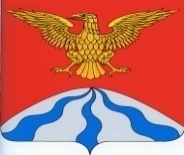 АДМИНИСТРАЦИЯ  МУНИЦИПАЛЬНОГО  ОБРАЗОВАНИЯ«ХОЛМ-ЖИРКОВСКИЙ   РАЙОН»  СМОЛЕНСКОЙ   ОБЛАСТИП О С Т А Н О В Л Е Н И Еот  12.01.2022  №  7В соответствии с Федеральным законом от 27.07.2010 № 210-ФЗ «Об организации предоставления государственных и муниципальных услуг», Администрация муниципального образования «Холм-Жирковский район» Смоленской областип о с т а н о в л я е т:1. Внести в перечень муниципальных услуг (функций), предоставляемых (осуществляемых) на территории муниципального образования «Холм-Жирковский район» Смоленской области, утверждённый постановлением Администрации муниципального образования «Холм-Жирковский район» Смоленской области от 24.03.2020 № 202 (в ред. постановлений от 22.05.2020 № 290, от 26.06.2020 № 372, от 08.10.2020 № 552, от 23.12.2020 № 703, от 11.03.2021 № 127, от 08.06.2021 № 323, от 25.06.2021 № 378, от 12.07.2021 № 412), следующие изменения:1.1. Пункты 54, 71, 88, 107 изложить в новой редакции:1.2. Дополнить пунктами 53.7, 87.1 следующего содержания:2. Настоящее постановление вступает в силу после дня подписания.Глава муниципального образования«Холм-Жирковский район»Смоленской области                                                                               А.М. ЕгикянО внесении изменений и дополнений в перечень муниципальных услуг (функций), предоставляемых (осуществляемых) на территории муниципального образования «Холм-Жирковский район» Смоленской области№ п/п общ№ п/п вн.Наименование муниципальной услуги (функции)Сведения об оплате муниципальной услугиТип (муниципальная услуга/муниципальная функция)Нормативно-правовой акт, устанавливающий порядок предоставления муниципальной  услуги (функции) и стандарт ее предоставленияНаименование  исполнителя (структурное  подразделение, учреждение), ответственного за предоставление муниципальной услуги (функции)541Присвоение  адреса  объекту адресации, изменение и аннулированиетакого адресабесплатнаяМуниципальная услугаАдминистративный регламент, утверждённый постановлением Администрации Агибаловского сельского поселения Холм-Жирковского района Смоленской области от 24.12.2021 № 78Администрация Агибаловского сельского поселения Холм-Жирковского района Смоленской области714Присвоение  адреса  объекту адресации, изменение и аннулированиетакого адресабесплатнаяМуниципальная услугаАдминистративный регламент, утверждённый постановлением Администрации Богдановского сельского поселения Холм-Жирковского района Смоленской области от 21.12.2021 № 44Администрация Богдановского сельского поселения Холм-Жирковского района Смоленской области881Присвоение  адреса  объекту адресации, изменение и аннулированиетакого адресабесплатнаяМуниципальная услугаАдминистративный регламент, утверждённый постановлением Администрации Лехминского сельского поселения Холм-Жирковского района Смоленской области от 21.12.2021 № 78Администрация Лехминского сельского поселения Холм-Жирковского района Смоленской области1074Присвоение  адреса  объекту адресации, изменение и аннулированиетакого адресабесплатнаяМуниципальная услугаАдминистративный регламент, утверждённый постановлением Администрации Тупиковского сельского поселения Холм-Жирковского района Смоленской области от 24.12.2021 № 48Администрация Тупиковского сельского поселения Холм-Жирковского района Смоленской области№ п/п общ№ п/п вн.Наименование муниципальной услуги (функции)Сведения об оплате муниципальной услугиТип (муниципальная услуга/муниципальная функция)Нормативно-правовой акт, устанавливающий порядок предоставления муниципальной  услуги (функции) и стандарт ее предоставленияНаименование  исполнителя (структурное  подразделение, учреждение), ответственного за предоставление муниципальной услуги (функции)53.760Присвоение  адреса  объекту адресации, изменение и аннулированиетакого адресабесплатнаяМуниципальная услугаАдминистративный регламент, утверждённый постановлением Администрации муниципального образования «Холм-Жирковский район» Смоленской области от 23.12.2021 № 700Отдел по городскому хозяйству Администрации муниципального образования «Холм-Жирковский район» Смоленской области87.18Присвоение  адреса  объекту адресации, изменение и аннулированиетакого адресабесплатнаяМуниципальная услугаАдминистративный регламент, утверждённый постановлением Администрации Игоревского сельского поселения Холм-Жирковского района Смоленской области от 24.12.2021 № 51Администрация Игоревского сельского поселения Холм-Жирковского района Смоленской области